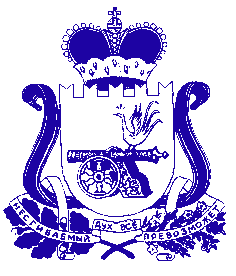 Администрация муниципального образования «Сафоновский район» Смоленской областиПОСТАНОВЛЕНИЕот 31.03.2022 № 457 Руководствуясь Порядком принятия решения о разработке муниципальных программ муниципального образования «Сафоновский район» Смоленской области и муниципальных программ муниципального образования Сафоновского городского поселения Сафоновского района Смоленской области, их формирования и реализации, утвержденным постановлением Администрации муниципального образования «Сафоновский район» Смоленской области от 21.02.2022 № 181, Уставом муниципального образования «Сафоновский район» Смоленской области, Администрация муниципального образования «Сафоновский район» Смоленской областиПОСТАНОВЛЯЕТ:1. Изложить муниципальную программу «Развитие жилищно-коммунального хозяйства Сафоновского района Смоленской области» на 2014-2024 годы, утвержденную постановлением Администрации муниципального образования «Сафоновский район» Смоленской области от 06.11.2013 № 1349 «Развитие жилищно-коммунального хозяйства Сафоновского района Смоленской области»  на 2014-2016 годы» (в редакции постановлений Администрации муниципального образования «Сафоновский район» Смоленской области от 30.09.2014 № 1288,                   от 30.03.2015 № 371, от 24.03.2016 № 287, от 25.10.2016 № 1229, от 02.12.2016 № 1364, от 30.12.2016 № 1520, от 14.04.2017 № 449, от 22.05.2017 № 606,                        от 27.12.2017 № 1637, от30.01.2018  № 94, от 30.03.2018 № 384, от17.07.2018 № 900, от 13,11.2018 № 1342, от 29.12.2018 № 1636, от 28.03.2019 № 482, от 21.06.2019 № 852, от 30.09.2019 №1379, от 31.12.2019 №1873, от 28.02.2020 №203, от 18.08.2021 №877, от 02.10.2020 №1082, от 30.12.2020 №1502, от 17.03.2021 №334, от 22.07.2021 №898, от 30.12.2021 №1807), в новой редакции (прилагается).2. Считать настоящее постановление неотъемлемой частью постановления Администрации муниципального образования «Сафоновский район»  Смоленской области 06.11.2013 № 1349 «Развитие жилищно-коммунального хозяйства Сафоновского района Смоленской области» (в редакции постановлений Администрации муниципального образования «Сафоновский район» Смоленской области от 30.09.2014 №1288, от 30.03.2015 № 371, от 24.03.2016 № 287,                          от 25.10.2016 № 1229, от 02.12.2016 № 1364, от 30.12.2016 № 1520, от 14.04.2017 № 449, от 22.05.2017 № 606, от 27.12.2017 № 1637, от30.01.2018  № 94, от 30.03.2018 № 384, от17.07.2018 № 900, от 13,11.2018 № 1342, от 29.12.2018 № 1636, от 28.03.2019 № 482, от 21.06.2019 № 852, от 30.09.2019 №1379, от 31.12.2019 №1873,                          от 28.02.2020 №203, от 18.08.2021 №877, от 02.10.2020 №1082, от 30.12.2020 №1502, от 17.03.2021 №334, от 22.07.2021 №898, от 30.12.2021 №1807).3. Опубликовать настоящее постановление на официальном сайте Администрации муниципального образования «Сафоновский район» Смоленской области в информационно-телекоммуникационной сети Интернет.Глава муниципального образования «Сафоновский район» Смоленской области				        А.И.ЛапиковПАСПОРТмуниципальной программыОсновные положенияПаспорт Показатели муниципальной  программыСтруктура муниципальной  программыФинансовое обеспечение муниципальной программыПриложениек паспорту муниципальной программыСВЕДЕНИЯо показателях муниципальной  программы1. Стратегические приоритеты в сфере реализации 
муниципальной программыЖилищно-коммунальное хозяйство является одной из основных отраслей экономики г. Сафоново Смоленской области, охватывающей многоотраслевой производственно-технический комплекс.Бесперебойное снабжение потребителей теплом, горячей и холодной водой требуемого качества и недопущение ситуаций, опасных для людей и окружающей среды, являются основой социальной стабильности.Анализ современного состояния жилищно-коммунальной сферы в г. Сафоново Смоленской области показывает, что основными проблемами функционирования системы водоснабжения  и водоотведения являются:- высокая степень износа сооружений и оборудования функциональных элементов системы;- недостаточная степень  техногенной надежности.В связи с высокой степенью изношенности основных фондов коммунального хозяйства крайне необходима ускоренная модернизация объектов коммунальной инфраструктуры.В настоящее время на территории Сафоновского городского поселения Сафоновского района Смоленской области источником водоснабжения для хозяйственно-питьевых и производственных нужд являются 43 скважины, протяженность водопроводных сетей составляет , протяженность канализационных сетей - .Износ систем коммунальной инфраструктуры, в том числе:- оборудование водозаборов -50%;- оборудование системы транспортировки воды - 55%;- оборудование транспортировки стоков - 80%;- оборудование системы очистки стоков - 94%.В рамках национального проекта «Жилье и городская среда», в состав которого вошел федеральный проект «Чистая вода», предусматривается реализация комплекса мероприятий по модернизации систем централизованного водоснабжения с использованием перспективных технологий водоподготовки в целях обеспечения населения качественной питьевой водой.Ухудшение качества воды связывают со следующими причинами:- использование устаревших систем очистки;- загрязнение окружающей среды, в том числе водоемов;- устаревшие водопроводные системы.На первом этапе планируется разработка проектной документации с последующей реализацией (выполнение строительство строительно-монтажных работ объекта водоснабжения).Федеральным проектом по муниципальному образованию «Сафоновский район» Смоленской области предусмотрена разработка проектной документации по следующим объектам на 2021-2022 годы:- «Строительство станции водоочистки водозабора Шахтерский и водопроводных сетей в г. Сафоново Сафоновского района Смоленской области»; - «Строительство станции водоочистки водозабора Южный и водопроводных сетей в г. Сафоново Сафоновского района Смоленской области». Стоимость разработки проектов составила  1500,00 тыс. руб.Реализация проектов, которая планируется в 2022-2024 годах, предусматривает строительство новых водопроводных сетей общей протяженностью 5,5 км и строительство двух станций водоочистки.Стоимость строительства обоих проектов составила 57 367,65 тыс. руб.Сафоновское городское поселение Сафоновского района Смоленской области является одним из наиболее крупных в экономическом отношении муниципальных образований в области с развитой инфраструктурой и выгодным транспортно-географическим положением, способствующим развитию межрегионального сотрудничества.На территории поселения общей площадью 30,43 кв. км проживает 44,5 тыс.  человек. Более 80% от общего объема грузо - и пассажиро - перевозок в городе осуществляется автомобильным транспортом. Общая протяженность автомобильных дорог общего пользования местного значения и проезжей части улиц по частному сектору на территории городского поселения составляет более   из них с покрытием: асфальтобетонным ; песчано-гравийным - ; грунтовым - . Рост интенсивности движения на дорогах города Сафоново привел к возрастанию изнашивающего и разрушающего воздействия автомобилей на дорожно-транспортное полотно, следствием чего явилось увеличение потребности в объемах ремонтно-восстановительных работ. Эта тенденция с каждым годом будет неизменно возрастать.В рамках работ по ремонту автомобильных дорог и улиц города проводится комплекс работ по восстановлению объектов дорожного хозяйства. Учитывая важность ремонтно-восстановительных работ на дорожных объектах города, расходы бюджета города на указанные цели ежегодно возрастают.Для поддержания улично-дорожной сети города в состоянии, которое отвечает требованиям безопасности дорожного движения, необходим качественный и своевременный ремонт покрытия проезжей части. Отраслевые нормы, определяющие сроки службы дорожных одежд и покрытий, предписывают следующие сроки проведения ремонтных работ:- капитальный ремонт, при котором обеспечивается восстановление несущей способности и уровня надежности дороги, - через 10 лет;- средний ремонт, при котором обеспечивается восстановление износа и сцепных свойств покрытия проезжей части дороги, - рекомендуется через 2 - 5 лет;- ямочный (текущий) ремонт - проводится по мере необходимости и обеспечивает восстановление сцепных свойств и покрытий проезжей части.В результате реализации программных мероприятий в 2019-2021 годах отремонтировано  автомобильных дорог общего пользования, дворовых территорий многоквартирных домов, проездов к дворовым территориям многоквартирных домов.В результате реализации муниципальной программы на 2019-2021 годы было освоено 121,1 млн. рублей:- ремонт автомобильных дорог общего пользования - 50,6 млн. рублей;- субсидии из областного бюджета на софинансирование ремонта автомобильных дорог общего пользования - 59,6 млн. рублей.В 2019 - 2021 годах объем работ и, соответственно, бюджетных средств   направлен на ремонт ул. Революционная, ул. Советская,  ул. Энгельса, ул. Бакунина, ул. Геологов и других.Необходимо отметить, что ремонт данных улиц проводится комплексно: обеспечивается устройство дорожного полотна, производится замена бордюрного камня. Кроме того, на улицах города обеспечивается проведение ямочного ремонта, который позволяет в какой-то мере сохранить дорожное полотно. В городе проводятся работы по ремонту дорог частного сектора, ремонту дорог к детским лагерям отдыха, к учебным заведениям.Основными причинами проблемы, касающейся уличного освещения,  являются: осуществление застройки территории города (в том числе отдаленных территорий) без учета формирования объектов благоустройства (в части наружного освещения), отсутствие модернизации линий и оборудования наружного освещения. Таким образом, наиболее остро стоит вопрос обустройства наружного освещения на отдаленных территориях, дворовых территориях, а также - территориях бюджетных учреждений.Ежегодно заключаются договоры на комплексную техническую услугу по наружному освещению, в перечень которых входят контроль и обеспечение надлежащего технического состояния и безопасности, обеспечение освещенности в темное время суток. Протяженность линий освещения на автомобильных дорогах и искусственных сооружений составляет . Затраты период 2019-2021 годы составили всего 33 341,9 тыс. рублей.Сведения о региональном проекте «Чистая вода»1. Общие положения2. Значения результатов регионального проектаПАСПОРТкомплекса процессных мероприятий «Развитие дорожного хозяйства»Общие положенияПоказатели реализации комплекса процессных мероприятийПАСПОРТкомплекса процессных мероприятий «Развитие жилищного хозяйства»Общие положенияПоказатели реализации комплекса процессных мероприятийПАСПОРТкомплекса процессных мероприятий «Развитие коммунального хозяйства»Общие положенияПоказатели реализации комплекса процессных мероприятийПАСПОРТкомплекса процессных мероприятий «Благоустройство»Общие положенияПоказатели реализации комплекса процессных мероприятийСведения о финансировании структурных элементов муниципальной программы«Развитие жилищно-коммунального хозяйства Сафоновского района Смоленской области»О муниципальной программе«Развитие жилищно-коммунального хозяйства Сафоновского района Смоленской области» на 2014-2024 годы  Утвержденапостановлением Администрациимуниципального образования«Сафоновский район» Смоленской областиот 06.11.2013 № 1349  «Об утверждении муниципальной программы «Развитие жилищно-коммунального хозяйства Сафоновского района Смоленской области»  на 2014-2016 годы» (в редакции постановлений Администрации муниципального образования «Сафоновский район» Смоленской области              от 30.09.2014 №1288, от 30.03.2015 № 371,                от 24.03.2016 № 287, от 25.10.2016 № 1229,              от 02.12.2016 № 1364, от 30.12.2016 № 1520, от 14.04.2017 № 449, от 22.05.2017 № 606,             от 27.12.2017 № 1637, от30.01.2018  № 94,                от 30.03.2018 № 384, от17.07.2018 № 900,                от 13,11.2018 № 1342, от 29.12.2018 № 1636,              от 28.03.2019 № 482, от 21.06.2019 № 852,                 от 30.09.2019 №1379, от 31.12.2019 №1873,                от 28.02.2020 №203, от 18.08.2021 №877,                   от 02.10.2020 №1082, от 30.12.2020 №1502,                от 17.03.2021 №334, от 22.07.2021 №898,                 от 30.12.2021 №1807, от 31.03.2022 № 457)Ответственный исполнитель муниципальной программыкомитет по строительству и жилищно-коммунальному хозяйству Администрации муниципального образования «Сафоновский район» Смоленской области.Председатель комитета по строительству и жилищно-коммунальному хозяйству Администрации муниципального образования «Сафоновский район» Смоленской области Усиков Николай ВасильевичПериод реализации муниципальной программыэтап I: 2014 - 2021 годы;этап II: 2022 - 2024 годыОтветственный исполнитель подпрограмм муниципальной программыкомитет по строительству и жилищно-коммунальному хозяйству Администрации муниципального образования «Сафоновский район» Смоленской областиЦель муниципальной программыповышение качества и надежности предоставления жилищно-коммунальных услуг населению муниципального образования Сафоновского городского поселения Сафоновского района Смоленской областиОбъемы финансового обеспечения за весь период реализации (по годам реализации и в разрезе источников финансирования на очередной финансовый год и первый, второй годы планового периода)общий объем финансирования составляет 2 516 194,8 тыс. рублей, из них:2014 - 2021 годы (всего) – 2 101 214,8 тыс. рублей в т.ч.:средства фонда содействия реформирования ЖКХ – 621023,8 тыс.руб.;средства федерального бюджета –81305,5тыс.руб.;средства областного бюджета – 698481,1 тыс.руб.;средства бюджета Сафоновского городского бюджета Сафоновского района Смоленской области – 700404,4 тыс.руб.;2022 год (всего) – 193731,3 тыс. рублей, из них средства федерального бюджета –77052,4 тыс.руб.;средства областного бюджета –12957,9 тыс.руб.;средства бюджета Сафоновского городского бюджета Сафоновского района Смоленской области –103721,0 тыс.руб.;2023 год (всего) – 135057,3 тыс. рублей, из них средства федерального  бюджета – 49 950,0 тыс.руб.;средства бюджета Сафоновского городского бюджета Сафоновского района Смоленской области – 85107,3 тыс.руб.;2024 год (всего) – 86191,4 тыс. рублей, из нихсредства бюджета Сафоновского городского бюджета Сафоновского района Смоленской области – 86191,4 тыс.руб.;2025 год – финансирование не предусмотрено№ п/пНаименование показателяЕдиница измеренияБазовое значение показателя (2021 год)Планируемое значение показателяПланируемое значение показателяПланируемое значение показателя№ п/пНаименование показателяЕдиница измеренияБазовое значение показателя (2021 год)2022 год2023 год2024 год12345671.Количество реализованных мероприятий по строительству, реконструкции объектов питьевого водоснабжения, предусмотренных региональными программами повышения качества водоснабженияЕд.01002Доля протяженности автомобильных дорог общего пользования местного значения, не отвечающих нормативным требованиям, в общей протяженности автомобильных дорог общего пользования местного значения  %3Количество отремонтированных муниципальных квартирЕд.4Количество завершенных объектов жилищно-коммунального хозяйстваЕд.№ п/пЗадача структурного элементаКраткое описание ожидаемых эффектов от реализации задачи структурного элементаСвязь с показателями12341. Региональный проект «Чистая вода»1. Региональный проект «Чистая вода»1. Региональный проект «Чистая вода»1. Региональный проект «Чистая вода»Ответственный исполнитель за выполнение регионального проекта «Чистая вода» - председатель комитета по строительству и жилищно-коммунальному хозяйству Администрации муниципального образования «Сафоновский район» Смоленской области  Усиков Николай Васильевич  Ответственный исполнитель за выполнение регионального проекта «Чистая вода» - председатель комитета по строительству и жилищно-коммунальному хозяйству Администрации муниципального образования «Сафоновский район» Смоленской области  Усиков Николай Васильевич  Ответственный исполнитель за выполнение регионального проекта «Чистая вода» - председатель комитета по строительству и жилищно-коммунальному хозяйству Администрации муниципального образования «Сафоновский район» Смоленской области  Усиков Николай Васильевич  Повышение качества питьевой воды для населения посредством модернизации систем водоснабжения с использованием перспективных технологийреализация мероприятий по строительству и реконструкции (модернизации) объектов питьевого водоснабжения и водоподготовки, предусмотренные региональными программами, достижение повышения доли населения обеспеченного качественной питьевой водой из систем централизованного водоснабженияколичество реализованных мероприятий по строительству, реконструкции объектов питьевого водоснабжения, предусмотренных региональными программами повышения качества водоснабжения. 2. Комплекс процессных мероприятий. «Развитие дорожного хозяйства» 2. Комплекс процессных мероприятий. «Развитие дорожного хозяйства» 2. Комплекс процессных мероприятий. «Развитие дорожного хозяйства» 2. Комплекс процессных мероприятий. «Развитие дорожного хозяйства» Ответственный за выполнение комплекса процессных мероприятий - председатель комитета по строительству и жилищно-коммунальному хозяйству Администрации муниципального образования «Сафоновский район» Смоленской области  Усиков Николай Васильевич  Ответственный за выполнение комплекса процессных мероприятий - председатель комитета по строительству и жилищно-коммунальному хозяйству Администрации муниципального образования «Сафоновский район» Смоленской области  Усиков Николай Васильевич  Ответственный за выполнение комплекса процессных мероприятий - председатель комитета по строительству и жилищно-коммунальному хозяйству Администрации муниципального образования «Сафоновский район» Смоленской области  Усиков Николай Васильевич  Восстановление транспортно-эксплуатационного состояния дороги и дорожных сооруженийувеличение протяженности улично-дорожной сети города, в отношении которой проведены работы по  ремонтудоля протяженности автомобильных дорог общего пользования местного значения, не отвечающих нормативным требованиям, в общей протяженности автомобильных дорог общего пользования местного значения  3. Комплекс процессных мероприятий «Развитие жилищного хозяйства»3. Комплекс процессных мероприятий «Развитие жилищного хозяйства»3. Комплекс процессных мероприятий «Развитие жилищного хозяйства»3. Комплекс процессных мероприятий «Развитие жилищного хозяйства»Ответственный за выполнение комплекса процессных мероприятий - председатель комитета по строительству и жилищно-коммунальному хозяйству Администрации муниципального образования «Сафоновский район» Смоленской области  Усиков Николай Васильевич  Ответственный за выполнение комплекса процессных мероприятий - председатель комитета по строительству и жилищно-коммунальному хозяйству Администрации муниципального образования «Сафоновский район» Смоленской области  Усиков Николай Васильевич  Ответственный за выполнение комплекса процессных мероприятий - председатель комитета по строительству и жилищно-коммунальному хозяйству Администрации муниципального образования «Сафоновский район» Смоленской области  Усиков Николай Васильевич  Ответственный за выполнение комплекса процессных мероприятий - председатель комитета по строительству и жилищно-коммунальному хозяйству Администрации муниципального образования «Сафоновский район» Смоленской области  Усиков Николай Васильевич  Сохранение и приведение муниципального жилищного фонда в соответствии с санитарными, техническими и иными требованиями обеспечивающими потребителям комфортные и безопасные условиянаселению Сафоновского городского поселения Сафоновского района Смоленской области ремонт муниципальных квартирКоличество отремонтированных муниципальных квартир4. Комплекс процессных мероприятий «Развитие коммунального хозяйства»4. Комплекс процессных мероприятий «Развитие коммунального хозяйства»4. Комплекс процессных мероприятий «Развитие коммунального хозяйства»4. Комплекс процессных мероприятий «Развитие коммунального хозяйства»Ответственный за выполнение комплекса процессных мероприятий - председатель комитета по строительству и жилищно-коммунальному хозяйству Администрации муниципального образования «Сафоновский район» Смоленской области  Усиков Николай Васильевич  Ответственный за выполнение комплекса процессных мероприятий - председатель комитета по строительству и жилищно-коммунальному хозяйству Администрации муниципального образования «Сафоновский район» Смоленской области  Усиков Николай Васильевич  Ответственный за выполнение комплекса процессных мероприятий - председатель комитета по строительству и жилищно-коммунальному хозяйству Администрации муниципального образования «Сафоновский район» Смоленской области  Усиков Николай Васильевич  Ответственный за выполнение комплекса процессных мероприятий - председатель комитета по строительству и жилищно-коммунальному хозяйству Администрации муниципального образования «Сафоновский район» Смоленской области  Усиков Николай Васильевич  Повышение качества и надежности предоставления жилищно-коммунальных услуг населению путем модернизации и обновления  жилищно-коммунального комплексаремонт инженерных сетейколичество завершенных объектов жилищно-коммунального хозяйства 5. Комплекс процессных мероприятий «Благоустройство»5. Комплекс процессных мероприятий «Благоустройство»5. Комплекс процессных мероприятий «Благоустройство»5. Комплекс процессных мероприятий «Благоустройство»Ответственный за выполнение комплекса процессных мероприятий - председатель комитета по строительству и жилищно-коммунальному хозяйству Администрации муниципального образования «Сафоновский район» Смоленской области  Усиков Николай Васильевич  Ответственный за выполнение комплекса процессных мероприятий - председатель комитета по строительству и жилищно-коммунальному хозяйству Администрации муниципального образования «Сафоновский район» Смоленской области  Усиков Николай Васильевич  Ответственный за выполнение комплекса процессных мероприятий - председатель комитета по строительству и жилищно-коммунальному хозяйству Администрации муниципального образования «Сафоновский район» Смоленской области  Усиков Николай Васильевич  Ответственный за выполнение комплекса процессных мероприятий - председатель комитета по строительству и жилищно-коммунальному хозяйству Администрации муниципального образования «Сафоновский район» Смоленской области  Усиков Николай Васильевич  Повышение качества и надежности предоставления жилищно-коммунальных услуг населению Сафоновского городского поселения Сафоновского района Смоленской областиуличное освещение на территории Сафоновского городского поселения Сафоновского района Смоленской области; – приведение в качественное состояние объектов благоустройства улучшение качества содержания территории городаИсточник финансового обеспеченияОбъем финансового обеспечения по годам реализации (тыс. рублей)Объем финансового обеспечения по годам реализации (тыс. рублей)Объем финансового обеспечения по годам реализации (тыс. рублей)Объем финансового обеспечения по годам реализации (тыс. рублей)Источник финансового обеспечениявсего2022 год2023 год2024 годВ целом по муниципальной  программе, 
в том числе:414 980,0193 731,3135 057,386 191,4средства федерального бюджета127 002,477 052,449 950,0-средства областного бюджета12 957,912 957,9-- средства бюджета Сафоновского городского бюджета Сафоновского района Смоленской области275 019,7103 721,085 107,386 191,4№ п/пНаименование показателяМетодика расчета показателя или источник получения информации о значении показателя (наименование формы статистического наблюдения, реквизиты документа об утверждении методики и т.д.)1Количество реализованных мероприятий по строительству, реконструкции объектов питьевого водоснабжения, предусмотренных региональными программами повышения качества водоснабжения Государственная программа «Создание условий для обеспечения качественными услугами жилищно-коммунального хозяйства населения Смоленской области»(в ред. постановления Администрации Смоленской области от 24.02.2021 № 100)2Доля протяженности автомобильных дорог общего пользования местного значения, не отвечающих нормативным требованиям, в общей протяженности автомобильных дорог общего пользования местного значения, (%)Оценка эффективности деятельности органов местного самоуправления муниципальных, городских округов и муниципальных районов, утвержденная Указом Президента Российской Федерации от 28.04.2008 № 6073Количество отремонтированных муниципальных квартирне требуется4количество завершенных объектов жилищно-коммунального хозяйства, на модернизацию которых предоставлялись субсидии;не требуетсяРуководитель проектаПредседатель комитета по строительству и жилищно-коммунальному хозяйству Администрации муниципального образования «Сафоновский район» Смоленской области  Усиков Николай ВасильевичСвязь с муниципальной программойНаименование программы - «Развитие жилищно-коммунального хозяйства Сафоновского района Смоленской области»  №№п/пНаименование результата Единица измеренияБазовое значение результата (2021)Планируемое значение  результата на очередной финансовый год и плановый периодПланируемое значение  результата на очередной финансовый год и плановый периодПланируемое значение  результата на очередной финансовый год и плановый период№№п/пНаименование результата Единица измеренияБазовое значение результата (2021)2022г2023г2024г12345Строительство станции водоочистки водозабора Шахтерский и водопроводных сетей в г. Сафоново Сафоновском районе Смоленской областиЕд.0100Ответственный за выполнение комплекса процессных мероприятийПредседатель комитета по строительству и жилищно-коммунальному хозяйству Администрации муниципального образования «Сафоновский район» Смоленской области  Усиков Николай ВасильевичСвязь с муниципальной  программойНаименование программы «Развитие жилищно-коммунального хозяйства Сафоновского района Смоленской области»  № п/пНаименование показателя реализацииЕдиница измеренияБазовое значение показателя реализации (2021 год)Планируемое значение показателя реализации на очередной финансовый год и плановый периодПланируемое значение показателя реализации на очередной финансовый год и плановый периодПланируемое значение показателя реализации на очередной финансовый год и плановый период№ п/пНаименование показателя реализацииЕдиница измеренияБазовое значение показателя реализации (2021 год)2022 год2023 год2024 год12345671.Доля протяженности автомобильных дорог общего пользования местного значения, не отвечающих нормативным требованиям, в общей протяженности автомобильных дорог общего пользования местного значения  %10,510,410,310,3Ответственный за выполнение комплекса процессных мероприятийПредседатель комитета по строительству и жилищно-коммунальному хозяйству Администрации муниципального образования «Сафоновский район» Смоленской области Усиков Николай ВасильевичСвязь с муниципальной  программойНаименование программы - «Развитие жилищно-коммунального хозяйства Сафоновского района Смоленской области»  № п/пНаименование показателя реализацииЕдиница измеренияБазовое значение показателя реализации (2021 год)Планируемое значение показателя реализации на очередной финансовый год и плановый периодПланируемое значение показателя реализации на очередной финансовый год и плановый периодПланируемое значение показателя реализации на очередной финансовый год и плановый период№ п/пНаименование показателя реализацииЕдиница измеренияБазовое значение показателя реализации (2021 год)2022 год2023 год2024 год12345672.Количество отремонтированных муниципальных квартирЕд.3788Ответственный за выполнение комплекса процессных мероприятийПредседатель комитета по строительству и жилищно-коммунальному хозяйству Администрации муниципального образования «Сафоновский район» Смоленской области Усиков Николай ВасильевичСвязь с муниципальной  программойНаименование программы «Развитие жилищно-коммунального хозяйства Сафоновского района Смоленской области»  № п/пНаименование показателя реализацииЕдиница измеренияБазовое значение показателя реализации (2021 год)Планируемое значение показателя реализации на очередной финансовый год и плановый периодПланируемое значение показателя реализации на очередной финансовый год и плановый периодПланируемое значение показателя реализации на очередной финансовый год и плановый период№ п/пНаименование показателя реализацииЕдиница измеренияБазовое значение показателя реализации (2021 год)2022 год2023 год2024 год12345672.количество завершенных объектов жилищно-коммунального хозяйства%100100100100Ответственный за выполнение комплекса процессных мероприятийПредседатель комитета по строительству и жилищно-коммунальному хозяйству Администрации муниципального образования «Сафоновский район» Смоленской области Усиков Николай ВасильевичСвязь с муниципальной  программойНаименование программы «Развитие жилищно-коммунального хозяйства Сафоновского района Смоленской области»  № п/пНаименование показателя реализацииЕдиница измеренияБазовое значение показателя реализации (2021 год)Планируемое значение показателя реализации на очередной финансовый год и плановый периодПланируемое значение показателя реализации на очередной финансовый год и плановый периодПланируемое значение показателя реализации на очередной финансовый год и плановый период№ п/пНаименование показателя реализацииЕдиница измеренияБазовое значение показателя реализации (2021 год)2022 год2023 год2024 год12345672.Улучшение качества содержания территории города%100100100100№ п/пНаименованиеУчастник муниципальной  программыИсточник финансового обеспеченияОбъем средств на реализацию муниципальной  программы на очередной финансовый год и плановый период (тыс. рублей)Объем средств на реализацию муниципальной  программы на очередной финансовый год и плановый период (тыс. рублей)Объем средств на реализацию муниципальной  программы на очередной финансовый год и плановый период (тыс. рублей)Объем средств на реализацию муниципальной  программы на очередной финансовый год и плановый период (тыс. рублей)№ п/пНаименованиеУчастник муниципальной  программыИсточник финансового обеспечениявсего2022 год2023 год2024 год123455667781. Региональный проект «Чистая вода»1. Региональный проект «Чистая вода»1. Региональный проект «Чистая вода»1. Региональный проект «Чистая вода»1. Региональный проект «Чистая вода»1. Региональный проект «Чистая вода»1. Региональный проект «Чистая вода»1. Региональный проект «Чистая вода»1. Региональный проект «Чистая вода»1. Региональный проект «Чистая вода»1. Региональный проект «Чистая вода»Строительство станции водоочистки водозабора Шахтерский и водопроводных сетей в г. Сафоново Сафоновском районе Смоленской области1.1Расходы на строительство и реконструкцию (модернизацию) объектов питьевого водоснабжения (Строительство станции водоочистки водозабора Шахтерский и водопроводных сетей в г. Сафоново Сафоновском районе Смоленской области)комитет по строительству и ЖКХ Администрации муниципального образования «Сафоновский район» Смоленской областиСредства федерального бюджетасредства областного бюджетабюджет Сафоновского городского поселения Сафоновского района Смоленскойобласти27 102,4837,90,327 102,4837,90,327 102,4837,90,327 102,4837,90,3---------1.2Расходы на выполнение работ по инженерным изысканиям в целях подготовки проектной документации, подготовку проектной документации объектов капитального строительства в сфере жилищно-коммунального хозяйства, подлежащих модернизации, и ее экспертизу (Строительство станции водоочистки водозабора Шахтерский и водопроводных сетей в г. Сафоново Сафоновском районе Смоленской области)комитет по строительству и ЖКХ Администрации муниципального образования «Сафоновский район» Смоленской областисредства областного бюджетбюджет Сафоновского городского поселения Сафоновского района Смоленскойобласти967,314,6967,314,6967,314,6967,314,6------Итого по региональному проектуИтого по региональному проекту28 922,528 922,528 922,528 922,5---2. Комплекс процессных мероприятий. «Развитие дорожного хозяйства» 2. Комплекс процессных мероприятий. «Развитие дорожного хозяйства» 2. Комплекс процессных мероприятий. «Развитие дорожного хозяйства» 2. Комплекс процессных мероприятий. «Развитие дорожного хозяйства» 2. Комплекс процессных мероприятий. «Развитие дорожного хозяйства» 2. Комплекс процессных мероприятий. «Развитие дорожного хозяйства» 2. Комплекс процессных мероприятий. «Развитие дорожного хозяйства» 2. Комплекс процессных мероприятий. «Развитие дорожного хозяйства» 2. Комплекс процессных мероприятий. «Развитие дорожного хозяйства» 2. Комплекс процессных мероприятий. «Развитие дорожного хозяйства» 2. Комплекс процессных мероприятий. «Развитие дорожного хозяйства» 2.1.Содержание, ремонт и капитальный ремонт дорог общего пользованиякомитет по строительству и ЖКХ Администрации муниципального образования «Сафоновский район» Смоленской областибюджет Сафоновского городского поселения Сафоновского района Смоленской области19 881,019 881,05 919,25 919,26 558,36 558,37 403,52.2Содержание, ремонт и капитальный ремонт дорог общего пользования и ремонт дворовых территорий (за счет средств Дорожного фонда)комитет по строительству и ЖКХ Администрации муниципального образования «Сафоновский район» Смоленской областибюджет Сафоновского городского поселения Сафоновского района Смоленской области39 775,139 775,116 013,916 013,911 761,011 761,012 000,22.2Содержание, ремонт и капитальный ремонт дорог общего пользования и ремонт дворовых территорий (за счет средств Дорожного фонда)комитет по строительству и ЖКХ Администрации муниципального образования «Сафоновский район» Смоленской областиФедеральный бюджет99 900,099 900,049 950,049 950,049 950,049 950,0-Итого Итого 159 556,1159 556,171 883,171 883,168 269,368 269,319 403,73. Комплекс процессных мероприятий «Развитие жилищного хозяйства»3. Комплекс процессных мероприятий «Развитие жилищного хозяйства»3. Комплекс процессных мероприятий «Развитие жилищного хозяйства»3. Комплекс процессных мероприятий «Развитие жилищного хозяйства»3. Комплекс процессных мероприятий «Развитие жилищного хозяйства»3. Комплекс процессных мероприятий «Развитие жилищного хозяйства»3. Комплекс процессных мероприятий «Развитие жилищного хозяйства»3. Комплекс процессных мероприятий «Развитие жилищного хозяйства»3. Комплекс процессных мероприятий «Развитие жилищного хозяйства»3. Комплекс процессных мероприятий «Развитие жилищного хозяйства»3. Комплекс процессных мероприятий «Развитие жилищного хозяйства»3.1.Капитальный ремонт и ремонт муниципального жилищного фондакомитет по строительству и ЖКХ Администрации муниципального образования «Сафоновский район» Смоленской областибюджет Сафоновского городского поселения Сафоновского района Смоленской области5 200,05 200,02 400,02 400,01 400,01 400,01 400,03.2Прочие мероприятия в области жилищного хозяйствакомитет по строительству и ЖКХ Администрации муниципального образования «Сафоновский район» Смоленской областибюджет Сафоновского городского поселения Сафоновского района Смоленской области 300,0 300,0100,0100,0100,0100,0100,03.3Разработка сметной документации на капитальный ремонт с прохождением экспертизы и выполнение работ по капитальному ремонту многоквартирного жилого дома, расположенного по адресу: Смоленская область, г. Сафоново,  ул. Ковалева, д. 1Акомитет по строительству и ЖКХ Администрации муниципального образования «Сафоновский район» Смоленской областибюджет Смоленской области11 152,711 152,711 152,7 11 152,7 ---Итого Итого 16 652,716 652,713 652,713 652,71 500,01 500,01 500,04.Комплекс процессных мероприятий «Развитие коммунального хозяйства»4.Комплекс процессных мероприятий «Развитие коммунального хозяйства»4.Комплекс процессных мероприятий «Развитие коммунального хозяйства»4.Комплекс процессных мероприятий «Развитие коммунального хозяйства»4.Комплекс процессных мероприятий «Развитие коммунального хозяйства»4.Комплекс процессных мероприятий «Развитие коммунального хозяйства»4.Комплекс процессных мероприятий «Развитие коммунального хозяйства»4.Комплекс процессных мероприятий «Развитие коммунального хозяйства»4.Комплекс процессных мероприятий «Развитие коммунального хозяйства»4.Комплекс процессных мероприятий «Развитие коммунального хозяйства»4.Комплекс процессных мероприятий «Развитие коммунального хозяйства»4.1Содержание и ремонт наружных сетейкомитет по строительству и ЖКХ Администрации муниципального образования «Сафоновский район» Смоленской областибюджет Сафоновского городского поселения Сафоновского района Смоленской области3 446,03 446,01 605,41 605,4920,3920,3920,34.2Прочие мероприятия в области коммунального хозяйствакомитет по строительству и ЖКХ Администрации муниципального образования «Сафоновский район» Смоленской областибюджет Сафоновского городского поселения Сафоновского района Смоленской области300,0300,0100,0100,0100,0100,0100,04.3Приобретение основных средствкомитет по строительству и ЖКХ Администрации муниципального образования «Сафоновский район» Смоленской областибюджет Сафоновского городского поселения Сафоновского района Смоленской области300,0300,0300,0300,0---4.4Возмещение затрат, связанных с оказанием услуг бань населениюкомитет по строительству и ЖКХ Администрации муниципального образования «Сафоновский район» Смоленской областибюджет Сафоновского городского поселения Сафоновского района Смоленской области9 810,09 810,03 270,03 270,03 270,03 270,03 270,0Итого Итого 13 856,013 856,05 275,45 275,44 290,34 290,34 290,35.Комплекс процессных мероприятий «Благоустройство»5.Комплекс процессных мероприятий «Благоустройство»5.Комплекс процессных мероприятий «Благоустройство»5.Комплекс процессных мероприятий «Благоустройство»5.Комплекс процессных мероприятий «Благоустройство»5.Комплекс процессных мероприятий «Благоустройство»5.Комплекс процессных мероприятий «Благоустройство»5.Комплекс процессных мероприятий «Благоустройство»5.Комплекс процессных мероприятий «Благоустройство»5.Комплекс процессных мероприятий «Благоустройство»5.Комплекс процессных мероприятий «Благоустройство»5.1Уличное освещениекомитет по строительству и ЖКХ Администрации муниципального образования «Сафоновский район» Смоленской областибюджет Сафоновского городского поселения Сафоновского района Смоленской области48 000,048 000,016 000,016 000,016 000,016 000,016 000,05.2Прочие мероприятия по благоустройствукомитет по строительству и ЖКХ Администрации муниципального образования «Сафоновский район» Смоленской областибюджет Сафоновского городского поселения Сафоновского района Смоленской области19 051,719 051,712 650,612 650,63 200,73 200,73 200,45.3Финансовое обеспечение муниципального заданиякомитет по строительству и ЖКХ Администрации муниципального образования «Сафоновский район» Смоленской областибюджет Сафоновского городского поселения Сафоновского района Смоленской области79 011,079 011,026 337,026 337,026 337,026 337,026 337,05.4Субсидии на оплату коммунальных услугкомитет по строительству и ЖКХ Администрации муниципального образования «Сафоновский район» Смоленской областибюджет Сафоновского городского поселения Сафоновского района Смоленской области3 000,03 000,01 000,01 000,01 000,01 000,01 000,05.5Субсидия на уплату налога на имуществокомитет по строительству и ЖКХ Администрации муниципального образования «Сафоновский район» Смоленской областибюджет Сафоновского городского поселения Сафоновского района Смоленской области150,0150,050,050,050,050,050,05.6Субсидии на уплату транспортного налогакомитет по строительству и ЖКХ Администрации муниципального образования «Сафоновский район» Смоленской областибюджет Сафоновского городского поселения Сафоновского района Смоленской области390,0390,0130,0130,0130,0130,0130,05.7Субсидии на мероприятия  по  благоустройствукомитет по строительству и ЖКХ Администрации муниципального образования «Сафоновский район» Смоленской областибюджет Сафоновского городского поселения Сафоновского района Смоленской области23 590,023 590,08 530,08 530,07 530,07 530,07 530,05.8Субсидия на укрепление материально-технической базыкомитет по строительству и ЖКХ Администрации муниципального образования «Сафоновский район» Смоленской областибюджет Сафоновского городского поселения Сафоновского района Смоленской области8350,08350,03 450,03 450,02 450,02 450,02 450,05.9Приобретение песчано-соляной смеси, реагентовкомитет по строительству и ЖКХ Администрации муниципального образования «Сафоновский район» Смоленской областибюджет Сафоновского городского поселения Сафоновского района Смоленской области12 050,012 050,05 050,05 050,03 500,03 500,03 500,05.10Утилизация сметакомитет по строительству и ЖКХ Администрации муниципального образования «Сафоновский район» Смоленской областибюджет Сафоновского городского поселения Сафоновского района Смоленской области2 400,02 400,0800,0800,0800,0800,0800,0Итого Итого 195 992,7195 992,773 997,673 997,660 997,760 997,760 997,4Всего по муниципальной  программеВсего по муниципальной  программеВсего по муниципальной  программе414 980,0193731,3193731,3135 057,3135 057,386 191,486 191,4